Temas: Manejo de la densidad mediante la utilización de un DMD elaborado para E. globulus en el SE de la Provincia de Buenos Aires.Actividad practicaRegímenes alternativosa) Aplicación de 2 raleo sistemáticos comerciales (RC)  y corta final (CF)Pautas para los R, obtener DMC  >= a 15 cmPauta para la CF, obtener DMC >= a 40 cmb) Aplicación de 1 raleo sistemático (RC) y corta final (CF)Pautas para el RC, obtener DMC  >= a 21 cmPauta para la CF, obtener DMC >= a 40 cmDiseñar la planificación silvícolaDeterminar:Número de árboles raleados por hectáreaNúmero de árboles por hectárea cosechados en la CFVolúmenes aproximados al momento de cada RC o CFEdad aproximada en cada intervención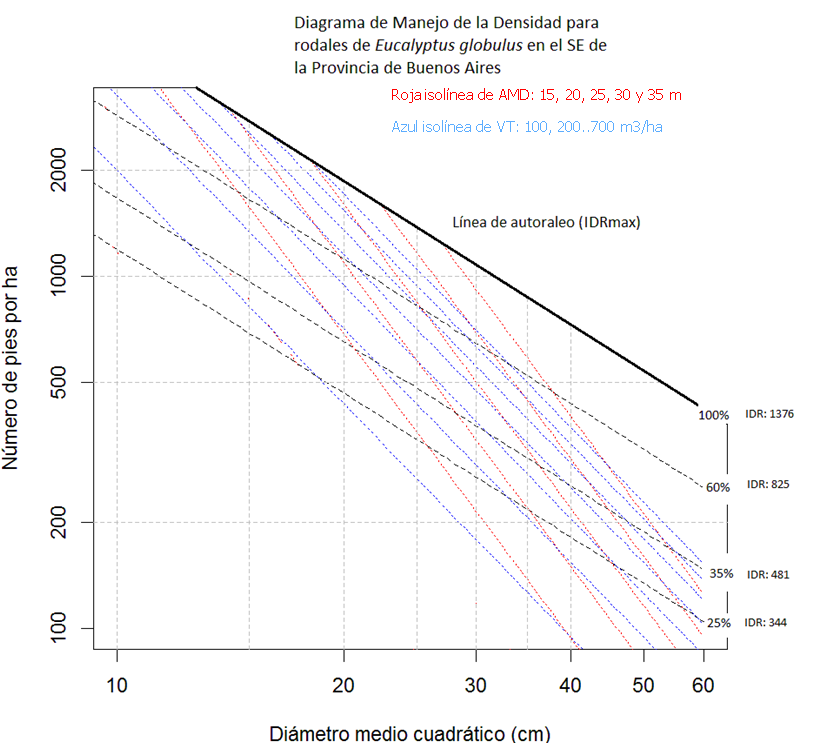 